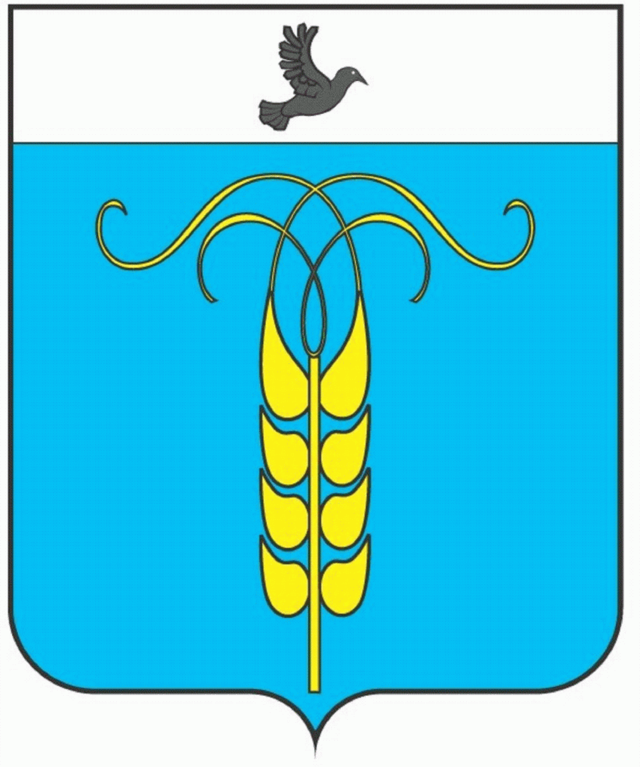 Об утверждении размеров должностных окладов выборных должностных лиц местного самоуправления, осуществляющих свои полномочия на постоянной основе, муниципальных служащих, замещающих должности муниципальной службы в органах местного самоуправления Грачевского муниципального района Ставропольского края В соответствии с Федеральным законом от 02 марта 2007 года № 25-ФЗ «О муниципальной службе в Российской Федерации», Законом Ставропольского края от 24 декабря 2007 года № 78-кз «Об отдельных вопросах муниципальной службы в Ставропольском крае», постановлением Правительства Ставропольского края от 21 октября 2009 года № 267-п «О нормативных формирования расходов на содержание органов местного самоуправления муниципальных образований Ставропольского края» Совет Грачевского муниципального района Ставропольского края Р Е Ш И Л:1. Утвердить прилагаемые размеры должностных окладов выборных должностных лиц местного самоуправления, осуществляющих свои полномочия на постоянной основе, муниципальных служащих, замещающих должности муниципальной службы в органах местного самоуправления Грачевского муниципального района Ставропольского края.2. Размеры должностных окладов, утвержденные пунктом 1 настоящего решения ежегодно увеличиваются (индексируются) в соответствии с законом Ставропольского края о бюджете Ставропольского края на соответствующий финансовый год и плановый период с учетом уровня инфляции (потребительских цен) в размерах и сроки, установленные для государственных гражданских служащих Ставропольского края.3. Настоящее решение вступает в силу со дня его обнародования.Заместитель председателя Совета Грачевского муниципального района Ставропольского края                                                              И.Ш. СаромецкаяГлава Грачевскогомуниципального районаСтавропольского края                                                               Р.А. КоврыгаУТВЕРЖДЕНЫрешением Совета Грачевскогомуниципального района Ставропольского края РАЗМЕРЫдолжностных окладов выборных должностных лиц местного самоуправления, осуществляющих свои полномочия на постоянной основе, муниципальных служащих, замещающих должности муниципальной службы в органах местного самоуправления Грачевского муниципального района Ставропольского краяРЕШЕНИЕСОВЕТА ГРАЧЕВСКОГО МУНИЦИПАЛЬНОГО РАЙОНАСТАВРОПОЛЬСКОГО КРАЯ19 июня 2018 года                                с. Грачевка                                     № 47Наименование должностиРазмеры должностных окладов (руб.)Глава Грачевского муниципального района Ставропольского края  10848,00Первый заместитель главы администрации9925,00Заместитель главы администрации8998,00Управляющий делами8998,00Председатель контроль-счетного органа8998,00Руководитель (начальник) департамента, комитета, управления, отдела, службы (со статусом юридического лица)8504,00Руководитель (начальник) департамента, комитета, управления, отдела, службы (без статуса юридического лица)7531,00Заместитель руководителя (заместитель начальника) департамента, комитета, управления, отдела, службы (со статусом юридического лица)7459,00Руководитель (начальник) структурногоподразделения департамента, комитета, управления, отдела, службы6103,00Заместитель руководителя (заместитель начальника) структурного подразделения департамента, комитета, управления, отдела, службы5552,00Инспектор контрольно-счетного органа5414,00Консультант 5414,00Главный специалист5060,00Ведущий специалист4442,00Специалист I категории3703,00Специалист II категории3332,00Специалист 2961,00